Week 1 – January 29th – 31st Week 1 – January 29th – 31st 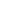 Read all of the content pages of the Introduction section of the course.DUE BYComplete the introductory activities.Jan 31st Week 2 – February 3rd – 7thWeek 2 – February 3rd – 7thBegin Module 1: Canada: Its Dimensions, Boundaries, Area and Location.-Begin Module 1 Worksheet 1.Feb. 7th Week 3 – February 10th – 14th Week 3 – February 10th – 14th Complete Module 1 Worksheet 1.-Complete Module 1 Worksheet 2.-Try the Highlights of Canada's Geography Self-Assessment.-Arrange for your end-of-module quiz with your LF.-Complete the Module 1 Quiz.Feb. 14thWeek 4 – February 18th – 21st Week 4 – February 18th – 21st Begin Module 2: The Physical Basis of Canadian Geography.-Begin Module 2 Worksheet.-Complete the Rocks Over Time and Landforms of Geology and Glaciation Self-Assessments.Feb, 21stWeek 5 – February 24th – 28th Week 5 – February 24th – 28th Continue with the Module 2 Worksheet.-Complete the Climate, Vegetation and Soil Self-Assessment.-Week 6 – March 9th – 13th Week 6 – March 9th – 13th Complete Module 2 Worksheet.-Confirm that you have you attempted all three of the Module 2 Self-Assessments.-Arrange for your end-of-module quiz with your LF.-Complete the Module 2 Quiz.Mar. 13th Week 7 – March 16th – 20th Week 7 – March 16th – 20th Begin Module 3: The Settlement of Canada.-Begin Module 3 Worksheet.-Complete the Canada'a Native Peoples and Settlers, Settlement Patters and Immigration Self-Assessments.Mar. 20thWeek 8 – March 23rd – 27th Week 8 – March 23rd – 27th Complete Module 3 Worksheet.-Confirm that you have attempted both of the Module 3 Self-Assessments.-Arrange for your end-of-module quiz with your LF.-Complete the Module 3 Quiz.Mar. 27thWeek 9 – March 30th – April 2nd Week 9 – March 30th – April 2nd Begin Module 4: Natural Resources and Primary Industries.-Begin Module 4 Worksheet.-Complete the Primary Resources (Forestry and Agriculture) Self-Assessment.Apr. 2ndWeek 10 – April 6th – 9th Week 10 – April 6th – 9th Continue with the Module 4 Worksheet.-Complete the Primary Resources (Fishing, Mining, Energy) Self-Assessment.Apr. 9th Week 11 – April 14th – 16th Week 11 – April 14th – 16th Complete Module 4 Worksheet.-Confirm that you have attempted both of the Module 4 Self-Assessments.-Arrange for your end-of-module quiz with your LF.-Complete the Module 4 Quiz.Apr. 16th Week 12 – April 20th – 24th Week 12 – April 20th – 24th Begin Module 5: The Economy, Industry and Employment.-Begin Module 5 Worksheet.-Complete the Canadian Economy and Transportation and Communication Self-Assessments.Apr. 24th Week 13 – April 27th – 29th Week 13 – April 27th – 29th Complete Module 5 Worksheet.-Confirm that you have completed both Module 5 Self-Assessments.-Arrange for your end-of-module quiz with your LF.-Complete the Module 5 Quiz.Apr. 29th Week 14 – May 4th – 8thWeek 14 – May 4th – 8thBegin Module 6: Links to the World.-Begin Module 6 Worksheet.-Complete the Links to the World Self-Assessment.May 8th Week 15 – May 11th – 15th Week 15 – May 11th – 15th Complete Module 6 Worksheet.-Confirm that you have completed the Module 6 Self-Assessment.-Arrange for your end-of-module quiz with your LF.-Complete the Module 6 Quiz.May 15th Week 16 – May 19th – 22nd Week 16 – May 19th – 22nd Begin Module 7: Research Project - A Geographical Perspective on a Current Canadian Issue.-Choose your research topic for Module 7 Research Assignment.-Confirm your research topic for Module 7 Research Assignment with the OT.-Begin working on the Module 7 Research Assignment.May 22nd Week 17 – May 25th – 29th Week 17 – May 25th – 29th Complete your citations and reference list for Module 7 Research Assignment.-Submit the Module 7 Assignment to the dropbox for grading.May 29th Week 18 – June 1st – 5th Week 18 – June 1st – 5th Prepare for ExamJunpe 5th 